Captures d’écrans- Panneaux de configuration 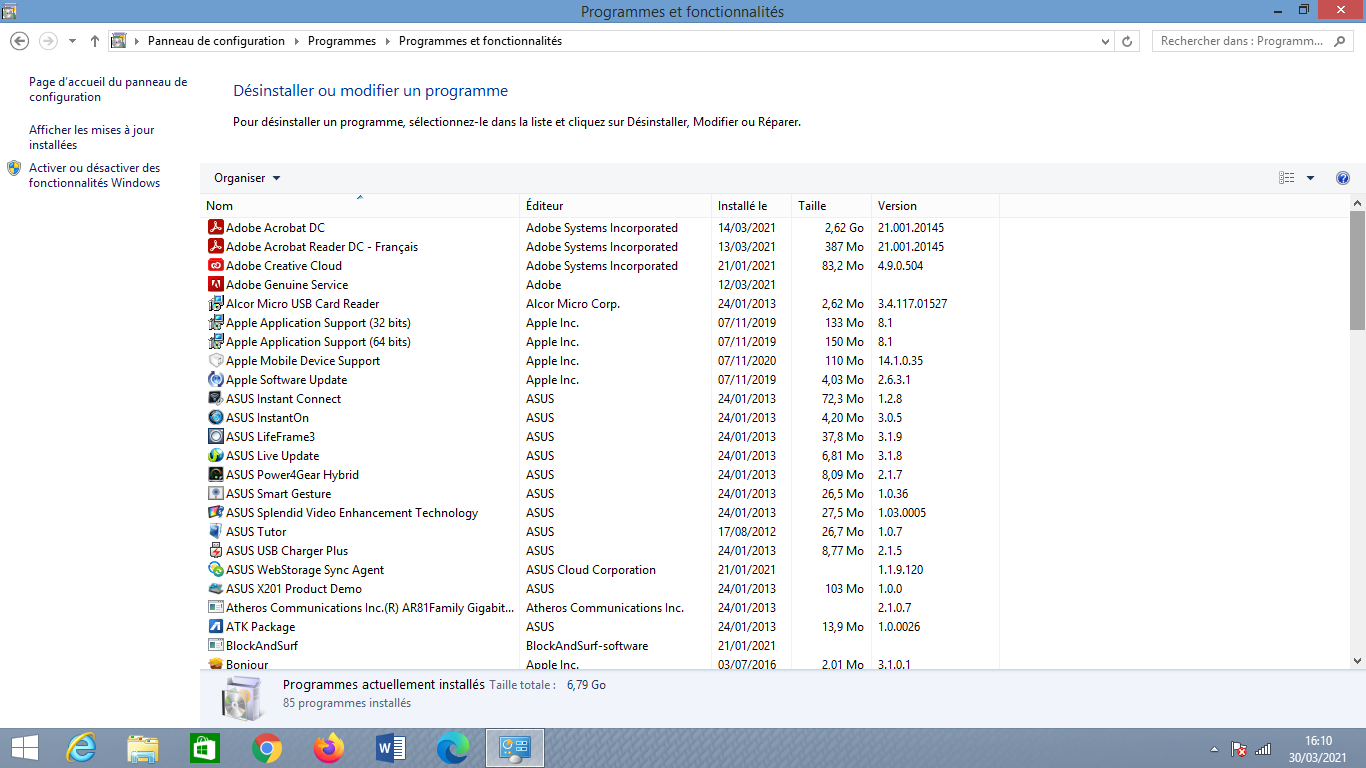 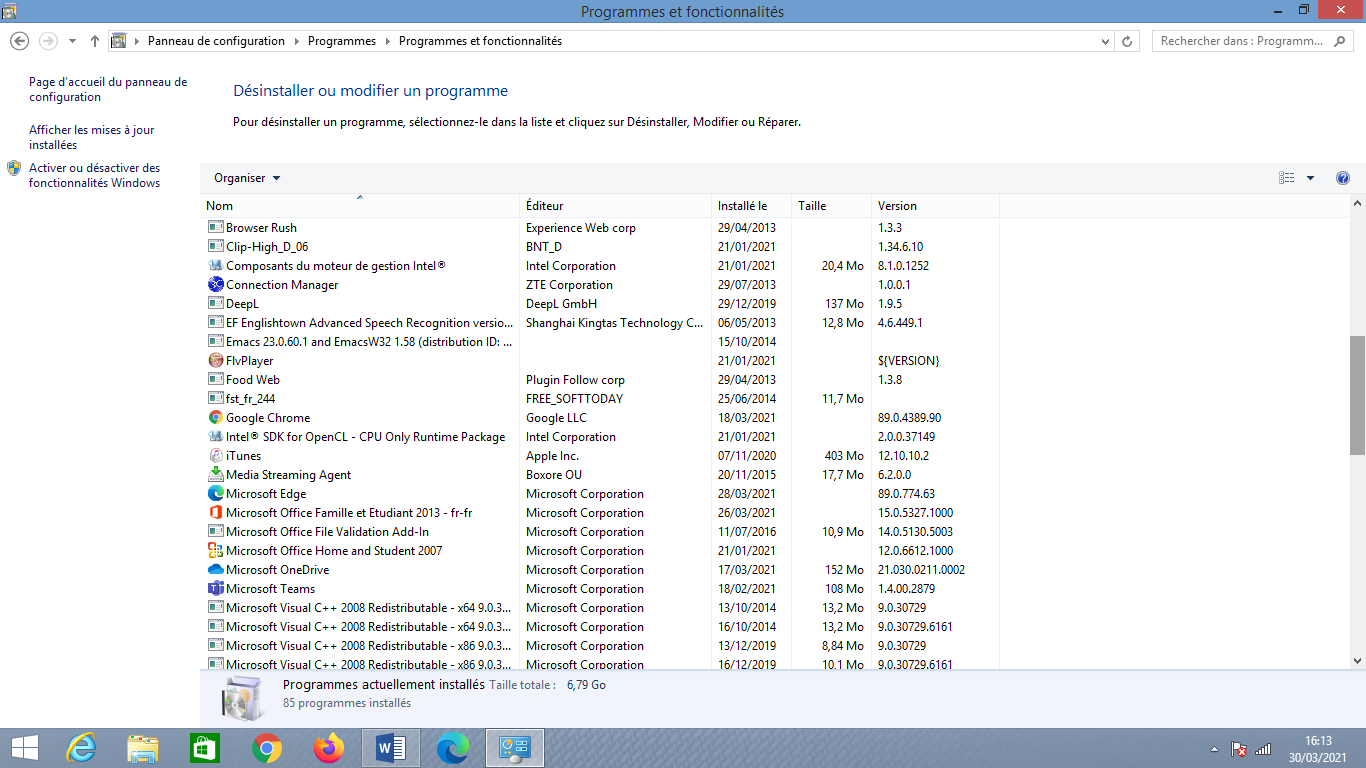 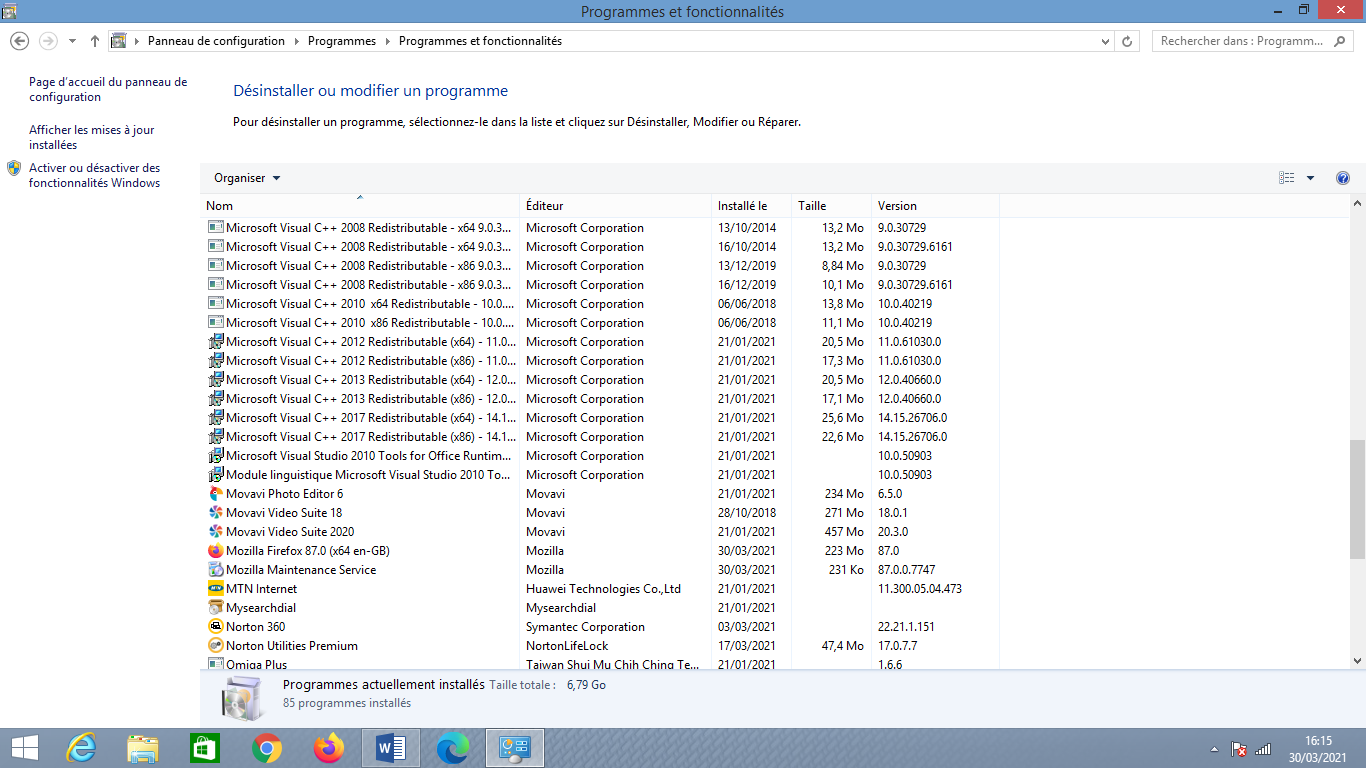 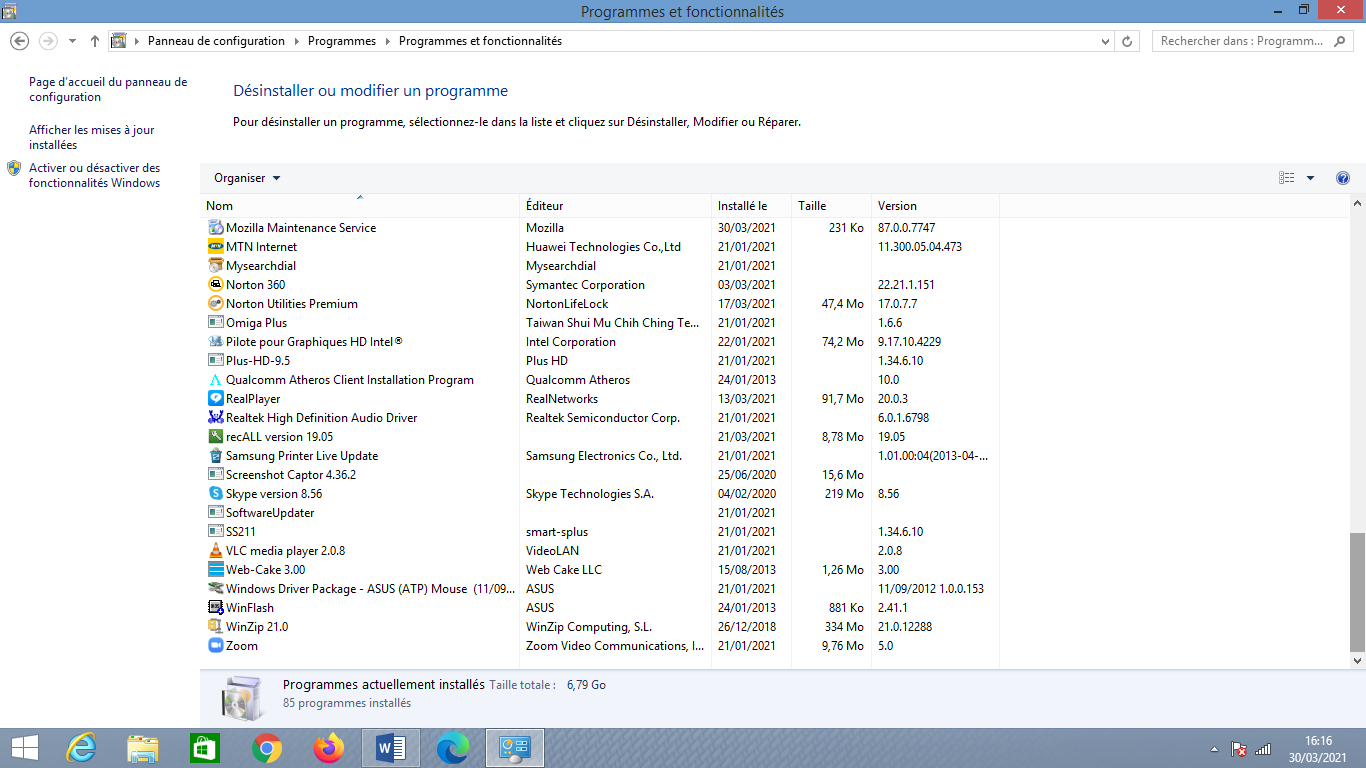 Capture d’écran- fichier mon PC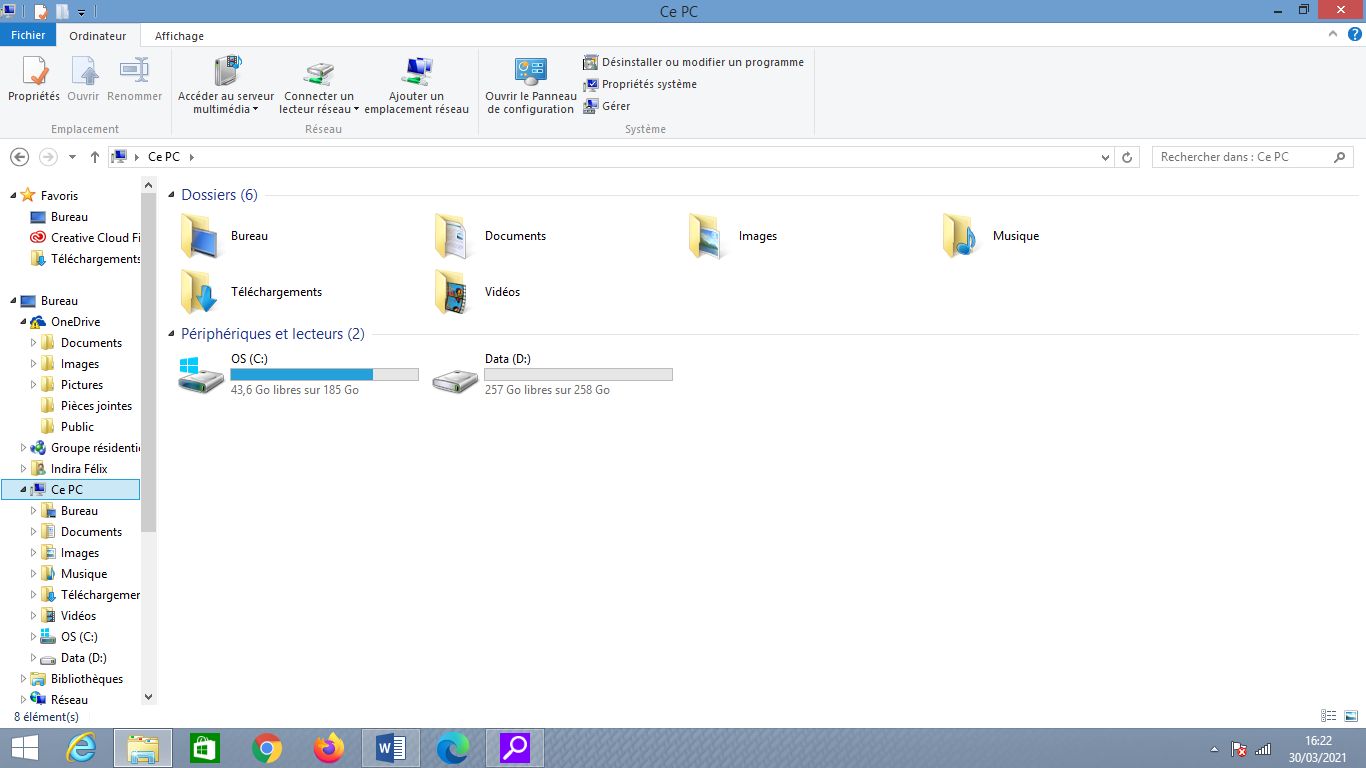 